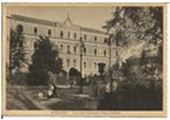 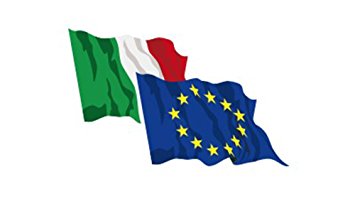 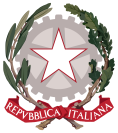 Ministero dell’Istruzione e dell’Università e della RicercaCONVITTO NAZIONALE STATALE                     “PIETRO COLLETTA”Scuola Primaria – Scuola sec. di 1° gradoScuola sec. di 2° grado: Liceo Classico e Liceo Classico EuropeoC.so V. Emanuele II – 298 – 83100 AVELLINO – ITALIA  SCUOLA SECONDARIA DI I GRADOANNO SCOLASTICO 2022/23anno scolastico 2022 - 2023CONVITTO NAZIONALE “P.COLLETTA”   AVELLINOProgettazione disciplinare di CLASSE ………  sez….   SCUOLA SECONDARIA DI PRIMO GRADO  A.S. 20.. -20..Docente   prof………………………………………………….                           Disciplina……………………………………………………………….Dalle osservazioni SIstematiche in ingresso si E’rilevato:PROFILO COGNITIVO Il livello cognitivo della classe è stato rilevato attraverso la somministrazione di test d’ingresso specifici della disciplina carattere oggettivo e/o soggettivo e in forma orale/ scritta/pratica/grafica. Dall’analisi dei risultati, il gruppo classe presenta prerequisiti eterogenei in relazione alla capacità di autonomia, alle conoscenze, abilità e competenze pregresse, per cui si possono enucleare quattro fasce di livello:Competenze chiave europeeIl Consiglio dell’Unione Europea adotta una nuova Raccomandazione sulle competenze chiave per l’apprendimento permanente (22 maggio 2018)• competenza alfabetica funzionale;
• competenza multilinguistica;
• competenza matematica e competenza in scienze, tecnologie e ingegneria;
• competenza digitale;
• competenza personale, sociale e capacità di imparare ad imparare;
• competenza in materia di cittadinanza;
• competenza imprenditoriale;
• competenza in materia di consapevolezza ed espressione culturali.Competenze chiave per la cittadinanzaImparare ad imparareProgettareComunicareCollaborare e partecipareAgire in modo autonomo e responsabileRisolvere problemiIndividuare collegamenti e relazioniAcquisire e interpretare l’informazione.Organizzazione dei contenutiI contenuti della progettazione disciplinare sono organizzati in   unità di apprendimento, la cui verifica e valutazione permetterà di registrare le differenziazioni nell’apprendimento venutosi a creare all’interno del gruppo classe, per l’eventuale rimodulazione degli obiettivi di apprendimento.UNITà 1 – TITOLO:                                                      TEMPI: UNITà 2 – TITOLO:                                                      TEMPI: 	UNITà 3 – TITOLO:                                                      TEMPI: UNITà 4 – TITOLO:                                                      TEMPI: Per l’acquisizione delle conoscenze, abilità e competenze previste dalle UU.AA di cui sopra si ricorrerà alle STRATEGIE PERSONALIZZATE di seguito illustrate.MEDIAZIONE DIDATTICA STRATEGIE DIDATTICHE PER ALUNNI DVA, BES E DSA (se presenti) Si rimanda ai PEI / PDP.VERIFICA e VALUTAZIONEVERIFICA E VALUTAZIONE PER ALUNNI DVA, BES E DSA (se presenti) Si rimanda ai PEI / PDP.EDUCAZIONE CIVICALa Legge n. 92 del 20 agosto 2019, “Introduzione dell’insegnamento scolastico dell’educazione civica”, prevede che all’insegnamento dell’Educazione Civica siano dedicate non meno di 33 ore per ciascun anno scolasticoLa norma, inoltre, richiama il principio della trasversalità del nuovo insegnamento, anche in ragione della pluralità degli obiettivi di apprendimento e delle competenze attese, non ascrivibili a una singola disciplina e neppure esclusivamente disciplinari.Pertanto, l’insegnamento di Educazione Civica coinvolgerà quanto più possibile l’intero consiglio di classe, a cui è affidata la progettazione delle attività.Il coordinamento è affidato al docente coordinatore di classe.In sede di scrutinio il docente coordinatore dell’insegnamento formula la proposta di valutazione, espressa ai sensi della normativa vigente, acquisendo elementi conoscitivi dai docenti del Consiglio di Classe. Le attività saranno declinate nelle sei unità di apprendimento (UDA), riportate nella seguente tabella:Parte integrante del curricolo di educazione civica sono, inoltre, le seguenti giornate: Giornata mondiale contro il bullismo e cyberbullismo (martedì 7 febbraio 2023);Pi greco day (martedì 14 marzo 2023);Giornata mondiale dell’acqua (mercoledì 23 marzo 2023);Giornata mondiale della Terra (venerdì 28 Aprile, anziché sabato 22 aprile 2023, causa scuola chiusa).In allegato: rubriche di valutazione disciplinarirubrica di valutazione Educazione CivicaData……………………………..                                  firma………………………………..DocenteMateria ClasseSezione Numero Totale Alunni      di cui      femmine e       maschi  Numero Alunni Ripetenti:  /Numero Alunni Diversamente Abili:  /Numero Alunni DSA:  /Numero Alunni Stranieri:  / LIVELLO SOCIO-AFFETTIVO-RELAZIONALEMOLTO POSITIVOPOSITIVOParzialmentePOSITIVOPROBLEMATICOLIVELLO METACOGNITIVO, riferito ad indicatori quali: motivazione, autonomia, impegno, partecipazione spontanea, interazione formativa e metodo studioMOLTO FAVOREVOLEall’azione formativa FAVOREVOLE all’azione formativaPARZIALMENTE FAVOREVOLEall’azione formativaPOCO FAVOREVOLEall’azione formativaNon ci sono alunni che presentano problemi di tipo affettivo-relazionale-comunicativo, né alunni che fanno registrare problemi di socializzazione, di scarsa autostima o insicurezza operativa.Non ci sono alunni che presentano problemi di tipo affettivo-relazionale-comunicativo, né alunni che fanno registrare problemi di socializzazione, di scarsa autostima o insicurezza operativa.Non ci sono alunni che presentano problemi di tipo affettivo-relazionale-comunicativo, né alunni che fanno registrare problemi di socializzazione, di scarsa autostima o insicurezza operativa.Non ci sono alunni che presentano problemi di tipo affettivo-relazionale-comunicativo, né alunni che fanno registrare problemi di socializzazione, di scarsa autostima o insicurezza operativa.Non ci sono alunni che presentano problemi di tipo affettivo-relazionale-comunicativo, né alunni che fanno registrare problemi di socializzazione, di scarsa autostima o insicurezza operativa.La classe rispetta le norme della Civile Convivenza e del Regolamento di Istituto e non presenta elementi di disturbo al regolare svolgimento delle attività didattiche.La classe rispetta le norme della Civile Convivenza e del Regolamento di Istituto e non presenta elementi di disturbo al regolare svolgimento delle attività didattiche.La classe rispetta le norme della Civile Convivenza e del Regolamento di Istituto e non presenta elementi di disturbo al regolare svolgimento delle attività didattiche.La classe rispetta le norme della Civile Convivenza e del Regolamento di Istituto e non presenta elementi di disturbo al regolare svolgimento delle attività didattiche.La classe rispetta le norme della Civile Convivenza e del Regolamento di Istituto e non presenta elementi di disturbo al regolare svolgimento delle attività didattiche.Fascia di Eccellenza: Alunni che evidenziano fiducia in sé, autonomia e disponibilità, consapevolezza degli impegni, ritmi di apprendimento intuitivi e sistematici, per cui il livello di conoscenze, abilità e competenze risulta completo e approfondito.  Fascia di Eccellenza: Alunni che evidenziano fiducia in sé, autonomia e disponibilità, consapevolezza degli impegni, ritmi di apprendimento intuitivi e sistematici, per cui il livello di conoscenze, abilità e competenze risulta completo e approfondito.  Voto: 10-9Numero AlunniFascia Alta: Alunni che mostrano una buona motivazione e partecipano in maniera attiva e propositiva alle attività formative, hanno ben maturato le abilità della disciplina, e sono in possesso di un metodo di lavoro autonomo e razionale, per cui il livello di conoscenze, abilità e competenze risulta ampio e sicuro.Fascia Alta: Alunni che mostrano una buona motivazione e partecipano in maniera attiva e propositiva alle attività formative, hanno ben maturato le abilità della disciplina, e sono in possesso di un metodo di lavoro autonomo e razionale, per cui il livello di conoscenze, abilità e competenze risulta ampio e sicuro.Voto: 8Numero alunniFascia Media. Alunni che, per quanto mostrino una certa motivazione e partecipino in maniera cooperativa alle attività formative, non hanno ancora ben maturato le abilità della disciplina, come pure non sono ancora in possesso di un metodo di lavoro efficace, per cui il livello di conoscenza, abilità e competenze risulta apprezzabile.Fascia Media. Alunni che, per quanto mostrino una certa motivazione e partecipino in maniera cooperativa alle attività formative, non hanno ancora ben maturato le abilità della disciplina, come pure non sono ancora in possesso di un metodo di lavoro efficace, per cui il livello di conoscenza, abilità e competenze risulta apprezzabile.Voto: 7Numero alunniFascia di livello: Medio-Bassa. Alunni che, per quanto mostrino una certa motivazione e partecipino in maniera cooperativa alle attività formative, non hanno ancora ben maturato le abilità della disciplina, e non sono ancora in possesso di un metodo di lavoro organico, per cui il livello di conoscenze, abilità e competenze risulta pienamente sufficiente.Fascia di livello: Medio-Bassa. Alunni che, per quanto mostrino una certa motivazione e partecipino in maniera cooperativa alle attività formative, non hanno ancora ben maturato le abilità della disciplina, e non sono ancora in possesso di un metodo di lavoro organico, per cui il livello di conoscenze, abilità e competenze risulta pienamente sufficiente.Voto: 6Numero alunniFascia Bassa. Alunni che mostrano una scarsa motivazione e una partecipazione discontinua alle attività formative, non hanno ancora ben maturato le abilità della disciplina e sono in possesso di un metodo di lavoro poco organico, per cui il livello di conoscenze, abilità e competenze risulta non ancora sufficiente.Fascia Bassa. Alunni che mostrano una scarsa motivazione e una partecipazione discontinua alle attività formative, non hanno ancora ben maturato le abilità della disciplina e sono in possesso di un metodo di lavoro poco organico, per cui il livello di conoscenze, abilità e competenze risulta non ancora sufficiente.Voto: 5 - 4Numero alunniTRAGUARDO…………………………………………COMPETENZE DISCIPLINARI  …………….ABILITA’CONOSCENZE …….……….……..…….……….……..CompetenzE CHIAVE PER LA CITTADINANZA:CompetenzE CHIAVE PER LA CITTADINANZA:CompetenzE CHIAVE PER LA CITTADINANZA:CompetenzE CHIAVE PER L’APPRENDIMENTO PERMANENTE - EUROPEECompetenzE CHIAVE PER L’APPRENDIMENTO PERMANENTE - EUROPEECompetenzE CHIAVE PER L’APPRENDIMENTO PERMANENTE - EUROPEETRAGUARDO…………………………………………COMPETENZE DISCIPLINARI  …………….ABILITA’CONOSCENZE …….……….……..…….……….……..CompetenzE CHIAVE PER LA CITTADINANZA:CompetenzE CHIAVE PER LA CITTADINANZA:CompetenzE CHIAVE PER LA CITTADINANZA:CompetenzE CHIAVE PER L’APPRENDIMENTO PERMANENTE - EUROPEECompetenzE CHIAVE PER L’APPRENDIMENTO PERMANENTE - EUROPEECompetenzE CHIAVE PER L’APPRENDIMENTO PERMANENTE - EUROPEETRAGUARDO…………………………………………COMPETENZE DISCIPLINARI  …………….ABILITA’CONOSCENZE …….……….……..…….……….……..CompetenzE CHIAVE PER LA CITTADINANZA:CompetenzE CHIAVE PER LA CITTADINANZA:CompetenzE CHIAVE PER LA CITTADINANZA:CompetenzE CHIAVE PER L’APPRENDIMENTO PERMANENTE - EUROPEECompetenzE CHIAVE PER L’APPRENDIMENTO PERMANENTE - EUROPEECompetenzE CHIAVE PER L’APPRENDIMENTO PERMANENTE - EUROPEETRAGUARDO…………………………………………COMPETENZE DISCIPLINARI  …………….ABILITA’CONOSCENZE …….……….……..…….……….……..CompetenzE CHIAVE PER LA CITTADINANZA:CompetenzE CHIAVE PER LA CITTADINANZA:CompetenzE CHIAVE PER LA CITTADINANZA:CompetenzE CHIAVE PER L’APPRENDIMENTO PERMANENTE - EUROPEECompetenzE CHIAVE PER L’APPRENDIMENTO PERMANENTE - EUROPEECompetenzE CHIAVE PER L’APPRENDIMENTO PERMANENTE - EUROPEErecuperoCONSOLIDAMENTOPOTENZIAMENTOAdattamento dei contenuti disciplinariEsercitazioni guidate e/o strutturate a crescente livello di difficoltà Stimolare lo spirito critico e la creativitàAttività e/o esercitazioni guidate in classe e a graduale livello di difficoltà  Esercitazioni di automatizzazione e reimpiego di funzioni, strutture, regole, procedimenti                                                      Esercizio costante dell’abilità di problem solving in situazioni di apprendimento complesse                                                    Allungamento dei tempi di assimilazione dei contenuti           Controllo sistematico dei compiti svolti a casa  Approfondimento, rielaborazione, sintesi e problematizzazione dei contenuti       Inserimento in gruppi di lavoro motivati e ricorso a situazioni concrete di lavoro                                       Inserimento in gruppi di lavoro eterogenei su compitoAttività di ricerca individuale e/o di gruppo                                Assiduo controllo dell’apprendimento Assiduo controllo dell’apprendimento Partecipazione alle attività mirate di potenziamentoMETODOLOGIASTRATEGIE DIDATTICHESPAZI E STRUMENTIProtagonismo del soggetto apprendenteLezione frontale ridotta all’indispensabileAulaSpazi laboratoriali Laboratori:MultimedialeScientificoartisticoPartecipazione attiva alla costruzione della conoscenza: la cooperazione e, come modalità il “fare” e quanto più possibile il “fare insieme”Lezione partecipata attraverso attività di:cooperative learning, mastery learningpeer tutoringAulaSpazi laboratoriali Laboratori:MultimedialeScientificoartisticoPartecipazione attiva alla costruzione della conoscenza: la cooperazione e, come modalità il “fare” e quanto più possibile il “fare insieme”Lezione partecipata attraverso attività di:cooperative learning, mastery learningpeer tutoringSTRUMENTILibri di testo cartacei e digitaliSussidi, strumentazioni, attrezzature e materiali specifici delle disciplineLIMAttiva di tipo globale, analitico-percettivo, induttivo-deduttivo per favorire lo sviluppo del pensiero logicoAttività di tutoring e/ o coaching e coordinamento delle dinamiche di gruppo STRUMENTILibri di testo cartacei e digitaliSussidi, strumentazioni, attrezzature e materiali specifici delle disciplineLIMApproccio situazionale comunicativo e funzionale-nozionale                                                                           Didattica attiva e laboratoriale attraverso attività di:brainstormingproblem findingproblem solvingflipped classroomInterdisciplinare      Didattica attiva e laboratoriale attraverso attività di:brainstormingproblem findingproblem solvingflipped classroomRicerca e ricerca-azione                   Didattica attiva e laboratoriale attraverso attività di:brainstormingproblem findingproblem solvingflipped classroomMetodo storiografico                                                          Didattica attiva e laboratoriale attraverso attività di:brainstormingproblem findingproblem solvingflipped classroomComportamentista o del rinforzo cognitivoAttività singole di apprendimentoPercorsi differenziati di apprendimentoIndividualizzazione per alunni con bisogni formativi specialiAttività singole di apprendimentoPercorsi differenziati di apprendimentoPersonalizzazioneAttività singole di apprendimentoPercorsi differenziati di apprendimentoTIPOLOGIA di verificaMODALITA’ di VERIFICATEMPI della VALUTAZIONEOSSERVAZIONI SISTEMATICHE FORMATIVA in itinereSOMMATIVA al termine del I QUADRIMESTRE e del II QUADRIMESTRERilevazioni sul comportamento socio-affettivo-relazionale e sull’ atteggiamento nei confronti dell’apprendimento.•Colloqui, interrogazioni, discussioni, lavori di gruppo,  prove orali•Prove scritte a carattere strutturato, semi-strutturato o soggettivo, prove grafiche e praticheIN INGRESSO: settembre/ottobreIn itinere: gennaio, I quadrimestreFINALE: giugno, II quadrimestreClassi coinvolteTempiTematica UDAObbiettivo formativoTutte le classiPrimo e secondoQuadrimestreStar bene in classePromuovere il rispetto degli altri e dell’ambienteTutte le classiPrimo QuadrimestreTi presento la mia scuolaPromuovere il senso di appartenenza alla comunità scolasticaTutte le classiSecondo QuadrimestreLe sedi del GovernoFar comprendere i sistemi e le organizzazioni che regolano i rapporti fra i cittadini e i principi di libertà sanciti nelle leggi dello StatoClassi prime Secondo QuadrimestreImparo dall’acquaPromuovere la consapevolezza e la responsabilità personale per la tutela dell’ambiente quale presupposto per uno sviluppo sostenibile.Classi secondeSecondo QuadrimestreLa salute è in tavolaPromuovere la consapevolezza e la responsabilità personale per la tutela dell’ambiente quale presupposto per uno sviluppo sostenibile.Classi terzeSecondo QuadrimestreAmiamo la TerraPromuovere la consapevolezza e la responsabilità personale per la tutela dell’ambiente quale presupposto per uno sviluppo sostenibile.